 Supplementary MaterialSupplementary TablesTable S1.  Clinical characteristics and treatment trajectory of patients treated with immunotherapyAbbreviations: Immuno: immunotherapy with PD-L1 inhibitor*N/A: not applicable; duration of response is not calculable for patients with disease progressionTable S2. Calculated values for given variablesTable S3. Patients and measured biomarkersSupplementary Figures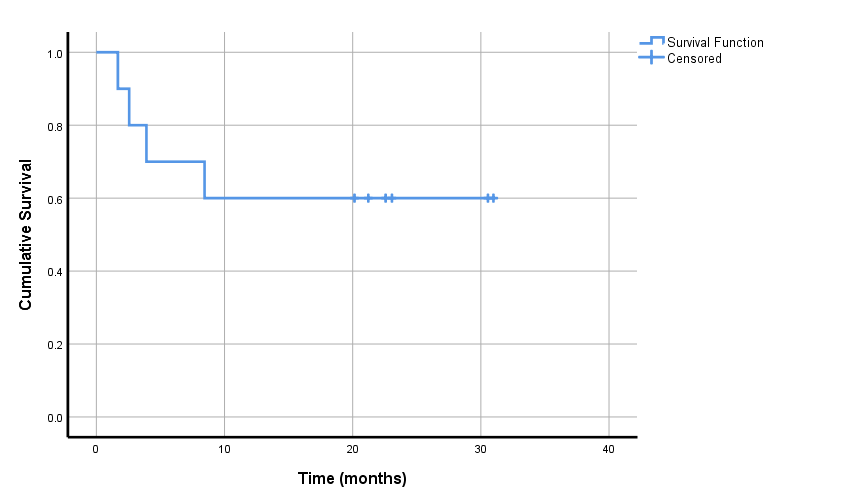 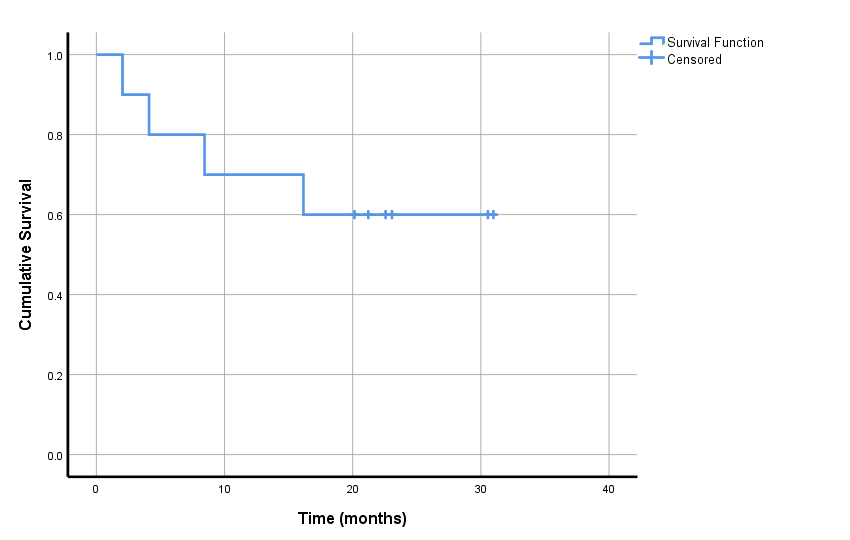 (a)										  (b)Figure S1. Kaplan-Meier survival plots. (a) Overall survival; (b) Progression-free survivalInitial treatment with platinum: primary or adjuvant Initial Recurrent siteInitial treatment for recurrenceXRT for curative intent for first recurrence of disease2nd recurrence site2nd line treatment3rd line treatment 4th line treatmentPlatinum sensitive or resistant at the time of immunotherapy Best responseDuration of response (m)*1PrimaryExternal iliac LNImmunoSensitivePR20.962PrimaryPara aortic, mediastinal LNAvastin, Abraxane, cisplatinPara aortic LNImmunoSensitiveCR21.133AdjuvantVaginal cuffAvastin, Abraxane, cisplatinyesVaginal cuff, to the pelvic side wallAvastin, Taxol, topotecanImmunoResistantCR23.894PrimaryBilateral lower neck, mediastinal LNAvastin, Taxol, carboplatinLeft supraclavicular, mediastinalAvastin and TaxolCisplatin and topotecanImmunoResistantPR26.745AdjuvantPara aorticAvastin, Taxol, carboplatinyesAxillary, subcarinal, peritonealImmunoSensitivePDN/A6Primary, metastaticDe novo hepatic metsTaxol and carboplatinLiver, pelvisImmunoResistantPR1.847PrimarycervixCisplatin and TaxolPelvic massImmunoResistantCR15.218PrimaryVaginal wallImmunoVaginal wall, pelvisSensitivePDN/A9PrimaryRetroperitoneal massCarboplatin and TaxolyesLiverAvastin and TaxolCarboplatin and etoposideImmuno (nivolumab)ResistantPDN/A10PrimaryAxillary LNs, multiple intramuscular lesionsAvastin, Taxol, cisplatinLiver, left kidneyImmunoSensitivePR18.37VariableMedianMean (95% CI)Progression-free survivalNot reached20.25 (12.04-28.46)Overall survivalNot reached21.66 (14.28-29.05)Response duration20.2417.36 (9.62-25.09)PD-L1 Combined Positive Score10.0032.5 (7.72-57.28)Tumor mutation burden14.0015.57 (5.04-26.10)PatientPD-L1TMBMutations11002516PIK3CA E545K, MLL2 G5181E339PIK3CA E542K, ARID1A P408L, BAP1 Q36*, CDKN2A/B loss, CREBBP E1766*, MTAP loss exons 2-84655240PAL82 M1?, DDR2 D394H66015FGFR2 P253R, PIK3CA E542K/E726K/M1004I, PTEN Q171*/S287*-subclonal, SMARCB1 R377H, CASP8 Q482*, MAP3K1 Q624*, MAP3K13 E780K*-subclonal, MLL2 Q4085*/S2312*, TERT promoter -164C>T7108506FBXW7 R658*909BCL2 amp103014AKT1 E17K, KRAS G13D, MAPK1 D321N, TERT promoter -124C>T